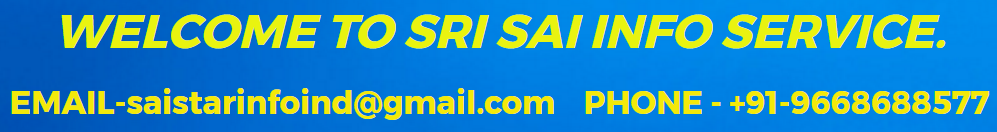 LATEST “SAI SMART” OFFER GOING--- CONTACT US FOR MORE INFORMATION.SRI SAI INFO SERVICE.REG NO-WB/251-C/COM-12/1988-SECT-CUNDER REGISTERED DATA CENTER OF INDIA.TOTALLY AFFILIATED.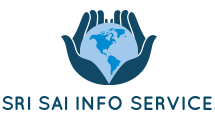 Off-line Ms Word Typing Work.Our Company Tie-up with many on line E-commerce sites. So these sites need to promote their products or services through INTERNET marketing. They give us to product details like product name code no manufacturing date lot no price details or also give manual for how to uses their products or services. So here we collect many company’s database or generate work for you. Off line data typing jobs is very easy or simple. When you receive Project CD or Email there are we showing demo how to sort out contain or make new good meaningful as well as attractive ads campaign. Some product or services are short description than we need to convert it more contain. Whenever you do this job you start writing or indirectly your imagination power increase more right now you have. So this is fantastic job you love this job. Housewife Retired Persons Collage Students or Jobless People are most welcome on this programmed. We always try to give work for right candidate who really need jobs or those people who show serious interest in this project work. In our country many companies are also working same field. But each company working style their rules & regulation payment ration are different. Some company’s management systems are not strong or stable that’s why created many problems or they didn’t complete their work or finally company was closed. Many people work hard to earn money but unfortunately they could not get any amount of work. Data Typing Jobs also such a great opportunity to Earn Money From one of the Home Based Business. Wish you all the best. Earn Good Money From this Programmed.VISIT OUR WEBSITE FOR MORE DETAILS- www.saionlineinfo.weebly.comPHONE - +91-9668688577 (Mr.Partha)      EMAIL-saistarinfoind@gmail.comOFFLINE MS WORD TYPING PLANSIF YOU PAY REGISTRATION FEE + RS.800/- THEN YOU GET 2 ID +3 MONTH EXTER WORK + RS 15 ADDED PER PAGE FOR WORK.CLICK HERE FOR REGISTER NOW.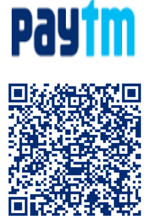 PLANREGISTRATION FEESVALIDITYPAGE TYPEPAYMENT MODEPAY PER PAGECASH BACKARS.24006MONTH65 PAGES15DAYSRS.50NOBRS.44009 MONTH65 PAGES15 DAYSRS.55RS.2200CRS.31009 MONTH75 PAGES15 DAYSRS.65NODRS.490012 MONTH80PAGES15 DAYSRS.65RS.2500ERS.530012 MONTH85 PAGES15 DAYSRS.70NOFRS.600018 MONTH150 PAGES15 DAYSRS.90RS.3500